सर्वसाधारण मुस्लिमहरूको लागि आवश्यक पाठहरू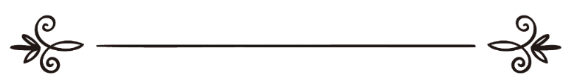 लेखकशैख अब्दुल अजीज बिन बाजअनुवादकअतीकुर्रहमान मु.इदरीस खान मक्कीसंशोधनमुहम्मद इदरीस सलफीالدروس المهمة لعامة الأمة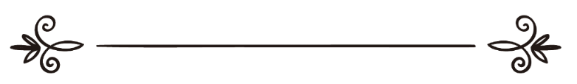 للعلامة الشيخ عبد العزيز بن باز رحمه اللهترجمةعتيق الرحمن محمد إدريس خان مكيمراجعةمحمد إدريس سلفيبسم الله الرحمن الرحيم;jf{lwsf/ cg'jfbsdf ;'/lIft 5 .   To connect Translator: 0501372254للتواصل مع المترجم: 0501372254cg'jfbsl;t ;Dks{ ug]{ g+= )%)!#&@@%$k|yd k|sfzg ;fn   ;g\ @)!# O{= ;+=lgMz'Ns ljt/0fsf] nflu dfqk':ts kfOg] 7]ufgf –MO:nflds ufO8]G; ;]G6/ slknj:t' gu/kflnsfJf=g+= ( dx'jf tf}lnxjf slknj:t' -g]kfn_;Dks{ g+= ))(&&(*!$$((!$);pbL g+= 00966-0501372254O:nflds ufO8]G; ;]G6/ /ajf cn\ l/ofh;pbL c/aLofk|:tfjgf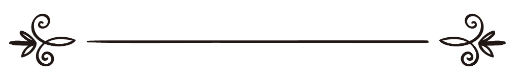 lal:dNnflx/{xdflg/{xLd;d:t k|sf/sf k|z+;fx¿ cNnfxs} nflu 5g\ h;n] o; ;+;f/nfO{ pTkGg u¥of], / o;df a;f]af; ug'{sf] nflu gfgfy/Lsf k|f0fLx¿nfO{ cljis[t u¥of], / h;n] xfd|f] x[bonfO{ cfkm\gf] ;Tdfu{tkm{ nufOlbof], / cfkm\gf] >4f Pj+ k|]d / cfb/af6 kl/k"0f{ ul/bof] . / d ujfxL lbG5' ls To; cNnfx afx]s sf]xL ;To k"Ho 5}g, Tof] Psn} 5, To;sf] sf]xL ;xefuL 5}g . / d ujfxL lbG5' ls d'xDdb ;NnNnfxf] cn}x] j;Nnd cNnfxsf eQm Pj+ ;Gb]i6f / ldq x'g'sf] ;fy} dgf]gLt b"t x'g\ . t;y{ cNnfxsf] cToflws zflGt / bof cjtl/t xf];\ d'xDdb ;NnNnfxf] cn}x] j;Nnddfly, / pxfFsf 3/kl/jf/ / ;d:t ;fyLx¿dfly / tL ;a}x¿dfly h'g k|no;Dd pxfFsf] k4ltdf lx+8\g] 5g\ .k|:t't k'l:tsfdf z}v cAb'n chLh lag afh /x]dx'Nnfxn] O:nfd ;DaGwL ;fdfGo 1fgnfO{ k|To]s d';ndfg ;fd' k|:t't ug{ vf]h]sf 5g\ h'g 1fg ;d:t d';ndfgx¿sf] nflu clt cfjZos 5 . / h;sf] hfgsf/L k|To]s d';ndfgsf] nflu h?/L 5 . d}n] n]vssf] s'/f]nfO{ ;fwf/0f tl/sfn] g]kfnL efiffdf cg'jfb ug]{ k|of; u/]sf] 5' ;fy} cfjZos k/]df s'/f]nfO{ ;+If]kdf j0f{g ug]{ k|of; u/]sf] 5' . / cjZostf cfPdf s'/f]nfO{ lj:tf/n] klg a'emfpg] k|oTg u/]sf] 5' . olb cg'jfbdf s'g} sdL sDhf]/L 5 eg] Tof] d]/f]tkm{af6 xf], / olb cg'jfb ;xL 5 eg] Tof] cNnfxsf] s[kfsf] k|tLs xf] . d]/f] cNnfxl;t k|fy{gf 5 ls cNnfx cfkm\gf] bofn] dnfO{ d]/f] nIodf ;kmn kf?g\, ;fy} kf7sju{l;t klg ;fb/ cg'/f]w ub{5' ls o; cg'jfbdf s'g} q'l6 e]l6Pdf lgDgsf] 7]ufgfdf To; q'l6tkm{ xfd|f] Wofgfsif{0f u/fOlbPdf tkfO{sf] cfef/L x'g]5' ./ dnfO{ cfzf 5 ls d]/f] of] ;fgf] k|of;af6 hg;d'bfonfO{ nfe k'Ug]5 / cNnfx d]/f] o; ;fgf] k|of;åf/f xfd|f] ;dfhnfO{  s'dfu{af6 lgsfn]/ ;'dfu{df nufpg]5 . cNnfxl;t ljGtL 5 ls cNnfx d]/f] o; k|of;nfO{ sa"n u/L dnfO{ / d]/f] 3/kl/jf/sf ;d:t ;b:ox¿nfO{ :ju{ k|bfg u?g\, / d]/f] :juL{o cfdf / afh]nfO{ Ifdfbfg lbO{ :ju{df pRr :yfg k|bfg u?g\ . -cfdLg_cg'jfbsctLs'/{xdfg d'xDdb Ob/L; vfg dSsLslknj:t' gu/kflnsf jf8{ g+= ( dx'jftf}lnxjf slknj:t' -g]kfn_email- atiqkhannp1982@yahoo.com;Dks{ g+= ))(&&(*!$$((!$);pbL df]= g= ))(^^%)!#&@@%$kf7 – !;"/t'n\ kmfltxf, / ;"/t'n\ lhnhfnb]lv ;'/t'Ggf;;Dd hlt klg x'g ;sf];\ ;fgf ;fgf ;"/tx¿nfO{ k9\g' a'em\g' / s+7 ug'{ / To;sf] JofVof ug'{, / To;nfO{ a'em\g' cfjZos 5 . Kff7 – @nfOnfxf ONnNnfx / d'xDdb'/{;"n'Nnfxsf] cy{ Pj+ To;sf] zt{x¿sf] JofVof;fy ujfxL -;fIo_ lbg' . o;sf] cy{ of] xf] ls JolQm cNnfx afx]s tL ;a} k"Ho c/fWox¿nfO{ c:jLsfo{ u/f];\ h;sf] k"hf cf/fwgf ul/b}5, / ;To k"Ho pkf:o dfq cNnfxnfO{ g} dfgf];\ h;sf] s'g} ;femLbf/ / ;ds\IfL 5}g .nfOnfxf ONnNnfxsf zt{x¿!– o:tf] 1fg x'g' h'g d"v{tf cgle1tfsf] lj?4 xf];\ .@– o:tf] ljZjf; x'g' h'g ;+b]xsf] lj?4 xf];\ .#– lgM:jfy{tf -lgisk6tf_ h'g ax'b]jjfb -lzs{_ sf] lj?4 xf];\ .$– ;Totf h'g em"7sf] lj?4 xf];\ .%– k|]d h'g ck]Iffsf] lj?4 xf];\ .^– c1fkfng h'g cj1f lj?4 xf];\ .&– :jLs[lt h'g c:jLs[ltsf] lj?4 xf];\ .*– OGsf/ cyf{t tL ;a} k"Hox¿nfO{ gsfg'{ h;sf] cNnfx afx]s k"hf cf/fwgf ul/G5 .Kff7 – #O{dfgsf -cf:yfsf_ :tDex¿!– cNnfxdfly cf:yf /fVg' .@– p;sf cyf{t cNnfxsf kml/Ztfx¿ -:ju{b"tx¿_ dfly cf:yf /fVg' .#– p;n] cjtl/t u/]sf u|Gyx¿dfly cf:yf /fVg' .$– p;sf ;d:t ;Gb]i6fx¿dfly cf:yf /fVg' .%– dxfk|nosf] lbgdfly cf:yf /fVg' .^– efUodfly cf:yf /fVg' . / of] cf:yf /fVg' ls efUodf ePsf] /fd|f] g/fd|f] ;a} s'/fx¿ cNnfxs} tkm{af6 x'g\ .kf7 – $tf}xLb -Ps]Zj/jfb_ sf tLg lsl;dx¿ 5g\ M!– tf}xLb] ?a"laotM - cNnfxnfO{ To;sf ;d:t sfo{x¿df Psnf] dfGg' _ @– tf}xLb] pn"lxotM - k"hfsf] Ps]Zj/jfb _ #– tf}xLb'n\ c;\df jl:;kmftM -cNnfxsf gfdx¿ / To;sf u'0fx¿sf] Ps]Zj/jfb_ lzs{ -ax'b]jjfb_ klg tLg yl/sf 5g\ M!– lzs]{ csa/ - 7"nf] lzs{ _@– lzs]{ c;\u/ - ;fgf] lzs{ _#– lzs]{ vkmL - n's]sf] lzs{ _! lzs]{ csa/ M of] lzs{ ;Tsd{nfO{ gi6 ul/lbG5 / lzs{] csa/ ug]{jfnf dfG5] ;b}+jsf] nflu gs{df xflnG5 . cNnfxsf] egfO{ 5 Mcy{ M / olb ltgLx¿n] cNnfx;Fu c?sf] ;fem]bf/L 7x/fpg] eP, ltgLx¿sf] ;a} sd{x¿ aaf{b eP/ hfg] lyof] . -;"/t'n\ cg\cfd **_/ cfsf]{ 7fpFdf cNnfxsf] egfO{ 5 Mcy{ M of] plrt 5}g ls d'lZ/sx¿n]  cNnfxsf dl:hbx¿nfO{ cfafb u?g\ lsgeg] pgLx¿ :jo+ cfkm\g} la?4 s'k|msf] ;fIfL eO/fv]sf 5g\, pgLx¿sf ;a} sd{ aaf{b / lg/y{s 5g\ . / pgLx¿ :yfO¿kdf gs{af;L x'g\ . -;"/t'Qf}af !&_/ km]l/ h'g JolQm lzs{ ul//x]sf] cj:yfdf d5{ eg] cNnfx p;nfO{ Ifdf ub}{gg\ / :ju{df p;sf] k|j]z jlh{t ul/lbG5g\ . cNnfxsf] kmdf{g 5 Mcy{ M lgM;Gb]x cNnfx cfˆgf] ;fem]bf/ agfpg]]nfO{ Ifdf ug]{5}g / To; afx]s cGo  h;nfO{ rfxG5 dfkm ul/lbG5 / h;n] pm;Fu s;}sf] ;fem]bf/L 7x/fpF5, To;n] h3Go ck/fw ub{5 . -;"/t'lGg;f $*_/ cNnfxsf] egfO{ 5 M cy{ M lgM;Gb]x h;n] cNnfx;Fu ;fem]bf/ 7x/fpF5, cNnfxn] p;sf] nflu :ju{df k|j]z x/fd -lgif]w_ ul/lbPsf] 5 / p;sf] af;:yfg gs{ x'g]5 . / kfkLx¿sf] sf]xL klg ;xof]uL x'g]5}g . -;"/t'n\ dfObM &@_d[ts / d"lt{x¿nfO{ k'sfg'{ / pgLx¿l;t ;xof]u ;xfotf dfFUg', / pgLsf] nflu hgfj/ aln ug'{ lzs{ xf] .@– lzs]{ c;\u/ M -;fgf] lzs{_ of] Tof] lzs{ xf] h;nfO{ s'/cfg / xbL;df lzs{sf] gfdn] ;Daf]lwt ul/Psf] 5 t/ of] lzs]{ csa/sf] efu xf]Og, a? To;eGbf leGg x'G5 . pbfx/0f:j¿k x]g'{;\ olb s'g} sfo{nfO{ b]vfpgsf] nflu cyjf Voflt k|flKtsf] nflu ul/G5 ,jf cNnfxnfO{ 5fl8 s;} cfsf{sf] gfdlnO{ zky vfg' jf of] eGg' ls h'g cNnfx / tkfO{ hfxg'x'G5 ToxL x'G5 === cflb t o;}nfO{ lzs]{ c;\u/ elgG5 . /;"n ;NnNnfxf] cn}x] j;Nndn] eGg' eof]M æ ltdLx¿dfly h'g s'/faf6 d ;a}eGbf clws 8/fpF5' Tof] lzs]{ c;\u/ xf], t pxfFsf ;fyLx¿n] ;f]w]M x] cNnfxsf /;"n ;NnNnfxf] cn}x] j;Nnd of] lzs]{ c;\u/ s] xf] < t pxfFn] eGg' eof]M lbvfjf -cf8Da/_ Æ ./ Odfd cxdb / ta\/fgL Pj+ a}xsLn] dxd"b lag naLb cg\;f/L /lhcNnfxf] cGxf]l;t ljlzi6 ;'qsf] dfWodaf6 j0f{g ug'{x'G5, / /;"n ;NnNnfxf] cn}x] j;Nndn] klg eGg' ePsf] 5 M æ h;n] cNnfx afx]s s;} c?sf] ;f}uGw vfof] p;n] lzs{ u¥of] Æ . o; xbL;nfO{ xh/t pd/ lag vQfa /lhcNnfxf] cGxf]n] ;xL ;"qåf/f j0f{g ug'{ ePsf] 5 . / o:t} ca" bfpmb / ltld{hLn] klg o; xbL;nfO{ cAb'Nnfx lag pd/af6 plrt ;"qåf/f j0f{g u/]sf 5g\ . / cNnfxsf] /;"nsf] cfsf]{ 7fpFdf egfO{ 5 Mcy{ M h; JolQmn] klg cNnfx afx]s s'g} cfsf{] s'/fsf] zky vfG5 eg] Tof] JolQm s'k|m u5{ -cNnfxsf] OGsf/ u5{_ cyjf lzs{ u5{ . / Pp6f xbL;df o; k|sf/ klg j0f{g 5M cy{M /;"n ;NnNnfxf] cn}x] j;Nndn] eGg' eof]M ltdL o;f] geg ls h'g cNnfx / kmnfgf rfxf];\ a? o; k|sf/ eg ls h'g cNnfx rfxf];\ km]l/ kmnfgf rfxf];\ . -o; xbL;nfO{ ca" bfpmbn] ;xL ;gb -;"q_ åf/f j0f{g ug'{ ePsf] 5 ._lzs{sf] of] y/L cyf{t lzs]{ c;\u/ k"0f{¿kn] cgf:yfjfg x'g' jf ;b}+jsf] nflu gsL{o x'g'nfO{ af]w ub{}g, t/ of] Ps]Zj/jfbsf] lj/f]wL cjZo 5 .#– lzs]{ vkmL -u'Kt lzs{_ M o; ljifodf /;"n ;NnNnfxf] cn}x] j;Nndsf] kmdf{g 5 Mcy{ M s] d ltdLx¿nfO{ Tof] s'/f] gatfpmF h'g ltdLx¿dfly bHhfneGbf eo+s/ 5 < t ToxfF pkl:yt ePsfx¿n] eg]M cjZo atfpg';\ x] cNnfxsf] /;"n, clg xh'/ ;NnNnfxf] cn}x] j;Nndn] eGg' eof]M Tof] u'Kt lzs{ xf], dfG5] gdfhsf] nflu pE5 clg s;} JolStsf] b[li6 cfkm"tkm{ 5 of] yfxf ePkl5 Tof] cfkm\gf] gdfhnfO{ clt ;'Gb/ agfO{ k9\5 . -o; xbL;nfO{ Odfd cxdbn] cfkm\gf] d';\gb cxdbdf xh/t ca" ;O{b v'b/L /lhcNnfxf] cGxf]sf] dfwodn] j0f{g ug'{ ePsf] 5 ._/ lzs{nfO{ dfq b'O{ efudf klg ljeflht ug{ ;lsG5 M!– 7"nf] lzs{ .@– ;fgf] lzs{ . / u'Kt lzs{ log} b'j}df zlDdlnt 5 h;/L sk6Lx¿sf] lzs{, lzs]{ csa/sf] ;Ldfdf cfpF5 . lsgls sk6Lx¿ s]jn cfkm\gf] Hofgsf] eon] O:nfd sa"n u/]/ cfkm"nfO{ d'l:nd bzf{pFy] . / lbvfjf -cf8Da/_ lzs]{ c;\u/sf] ;Ldfdf cfpF5 h;/L ls xfdLn] xbL;åf/f :ki6 u/]+ ./ cNnfx g} ;'cj;/ lbg]jfnf ;j{zlQm ;DkGg 5 .Kff7 %O:nfdsf :tDex¿ -cfwf/x¿_!– o; s'/fsf] ;fIo a:g' ls cNnfx afx]s sf]xL ;To k"Ho 5}g / d'xDdb ;NnNnfxf] cn}x] j;Nnd cNnfxsf ;Gb]i6f x'g\ .@– gdfh sfod ug'{ .#– wd{bfo lbg' .$– /dhfgsf] j|t a:g' .%– cNnfxsf] 3/sf] ofqf ug'{ olb cfly{s / zf/Ll/s Ifdtf 5 eg] .Kff7 ^gdfhsf zt{x¿!– O:nfd - d';ndfg x'g' _ .@– a'l4 x'g' .#– tdLh x'g' - /fd|f] g/fd|f]sf] 1fgL x'g' _ .$– ;d:t km]xf]/af6 kljq x'g' .%– kljqtf^– u'KtfËx¿nfO{ 9fFs\g' .&– gdfhsf] ;do x'g' .*– cNnfxsf] 3/ sc\aftkm{ cg'xf/ ug'{ .(– gLot ug'{ -;+sNk ug'{ _Kff7 &gdfhsf cfwf/x¿ -s[Tox¿_!– zlQm 5 eg] pEg' .@– ts\aL/] tx\/Ldf eGg' -gdfhsf] cf/Desf] ts\aL/_ .#– ;"/t'n\ kmfltxfsf] kf7g ug'{ .$– ?s"c\ ug'{ . -gdfhdf zLznfO{ sDd/sf] a/fa/;Dd em'Sofpfg'nfO{ ?s"c\ elgG5_%– ?s"c\ kZrft ;f]emf] pleg' .^– ;ftj6} cËx¿åf/f 9f]u ug'{ . - gdfhdf cfkm\gf] lgwf/nfO{ w/tLdfly 6]Sg'nfO{ 9f]u / ;lhbf elgG5 _&– 9f]uaf6 p7\g' .*– b'j} 9f]usf] aLrdf a:g' .(– gdfhsf ;Dk"0f{ lqmofx¿nfO{ >4f zflGt / w}o{n] ug'{ .!)– ;Dk"0f{ sfo{x¿nfO{ qmda4 tl/sfn] ug'{ .!!– clGtd a}7sdf cQlxoft k9\g' . - cQlxoft Pp7f b'cfsf] cf/lDes zAb xf] h'g gdfhdf kl9G5 / o; b'cfnfO{ cufl8 j0f{g ul/G5 .!@– tzx\x'bsf] nflu a:g' .!#– b¿b k9\g' .!$– b'j}tkm{ ;nfd km]g{' .kf7 *gdfhsf clgjfo{ sfo{x¿!– klxnf] ts\aL/ afx]s ;a} ts\aL/x¿ .@– Odfd / Ps\n} gdfh k9g]n] ;ldcNnfx' lndg\ xd]bx\ eGg' .#– ?s"c\ kZrft /Aagf jnsn\ xd\b eGg' .$– ?s"c\df ;'a\xfg /lAaon\ chLd Ps k6s eGg' .%– 9f]udf ;'Axfg /lAaon\ cc\nf Ps k6s eGg' .^– b'j} 9f]usf] aLrsf] b'cf /lAau\ lkm/nL== k9\g' .&– klxnf] tzx\x'bsf] a}7sdf cQlxoft=== k9\g' .*– klxnf] tzx\x'bsf] nflu a:g' .kf7 (tzx\x'bsf] j0f{gcQlxoft' lnNnflx j:;njft' jQ}loaft' c:;nfd' cn}sf cOo'xGgaLo' j/xdt'Nnflx ja/sft'x', c:;nfd' cn}gf jcnf OaflbNnflx:;flnxLg, cZxb' cNnfOnfxf ONnNnfx' jczxb' cGgf d'xDdbg\ cAb'x' j/;"n'x' .cy{ M x] cNnfx Û d'xDdb ;NnNnfxf] cn}x] j;Nnd / d'xDdbsf 3/kl/jf/ / ;Gtltdfly zflGt cjtl/t u/, h;/L Oa|fxLd / Oa|fxLdsf 3/kl/jf/ / ;Gtltdfly zflGt cjt/0f u/]sf lyof}, lgM;Gb]x ltdL k|z+;gLo Pj+ ;Ddflgt 5f}+, / d'xDdb ;NnNnfxf] cn}x] j;Nnd / d'xDdbsf 3/kl/jf/ / ;Gtltdfly lje'lt cjtl/t u/ h;/L Oa|fxLd / Oa|fxLdsf 3/kl/jf/ / ;Gtltdfly cjtl/t u/]sf lyof}, lgM;Gb]x ltdL k|z+;gLo Pj+ ;Ddflgt 5f} .clg clGtd a}7sdf tzx\x'bdf gs{ / lrxfgsf] si6af6, hLjg / d[To'sf] si6af6, / bHhfnsf] cfklQ pTkftaf6 cNnfxsf] z/0fsf] k|fy{gf ug'{;\ . / ljz]if¿kn] tL b'cfx¿ k9\g';\ h'g xbL;x¿df j0f{g ul/Psf 5g\ h;/L ÛcNnfx'Ddf cOGgL cnf lhs\l/sf jz's\l/sf jx';\lg Oafbltsf, cNnfx'Ddf OGgL hnd\t' gkm\;L h'Ndg\ s;L/g\, jnf ou\lkm?Hh'g"af ONnf cGtf kmu\lkm/nL du\lkm/td\ ldg\ Og\lbsf j/xdgL OGgsf cg\tn\ ukm"?/{xLd .cy{ M x] cNnfx Û cfkm\gf] ;Demgf / cfef/ Pj+ pQd c/fwgf ug'{sf] nflu d]/f] ;xfotf u/, x] cNnfx Û d}n] cfkmgf] hLpdfly clt cTofrf/ u/]sf] 5' / ltdL afx]s sf]xL klg Ifdf lbg]jfnf 5}g, o;y{ dnfO{ cfkm\gf] s[kfn] Ifdf k|bfg u/ / ddfly bof u/ lgM;Gb]x ltdL Ifdf k|bfg ug]{jfnf bofjfg xf} .kf7 !)gdfhsf ;'Ggtx¿tLdWo] s]xL lgDg x'g\ Û!– gdfhnfO{ b'cfåf/f cf/De ug'{ .@– gdfhdf pe]sf] bzfdf cfkm\gf] bfofF xftsf] xTs]nLnfO{ b]a]| xftsf] xTs]nLdfly u/L cfkm\gf] 5ftLdfly /fVg' .#– klxnf] ts\aL/ cyfjf ?s"c\ ug]{ ;do Pj+ ?s"c\af6 zLz p7fpg] ;do, / klxnf] tzx\x'baf6 t];|f] /s\ctsf] nflu p7g] ;do b'j} xftsf cf}+nfx¿nfO{ cfkm\gf] sfFwf jf sfgsf] a/fa/;Dd p7fpg' -pRr ug'{_ .$– ?s"c\ Pj+ 9f]udf Ps k6seGbf clws t:aLx eGg' .%– b'j} 9f]ux¿sf] aLrdf Ps k6seGbf clws Ifdfsf] ofrgf ug'{ .^– ?s"c\df 6fpsf]nfO{ cfkm\gf] lk7\o'F a/fa/ /fVg' .&– 9f]udf cfkm\gf] b'j} afFxnfO{ -kfv'/fnfO{_ kfZj{af6 / k]6nfO{ lt3|faf6 6f9f /fVg' .*– 9f]u ug]{ :yfgdf x]g'{ .(– klxnf] tzx\x'bdf -a}7sdf_ / b'j} 9f]usf] aLrdf b]a|] kfOnfnfO{ k;f/]/ To;}dfly a:g' / bfofF kfOnfsf] cf}+nfx¿nfO{ e"O{+df 6]sL To;nfO{ 7f9f] -v8f_ /fVg' .!)– clGtd tzx\x'bdf bfofF v'§fnfO{ v8f /fvL b]a|] v'§fnfO{ lgtDasf] tnaf6 k;f/]/ aflx/ lgsfnL d"O{+dfly a:g' .!!– klxnf] tzx\x'bdf b?b k9g' .!@– clGtd tzx\x'bdf xbL;x¿df jl0f{t b'cfx¿sf] kf7g ug'{ .!#– kmh|, dlU/a, / Ozf gdfhsf] klxnf] / bf];|f] /s\ctdf s'/cfgsf] kf7g 7"nf] :j/df ug'{ .!$– hf]x/ / c;|sf ;a} /s\ctdf / dlU/asf] t];|f] /s\ctdf / Ozfsf t];|f] / rf}yf] /s\ctdf dl;gf] :j/df s'/cfgsf] kf7g ug'{ .!%– ;"/t'n\ kmfltxfsf] ;fy s'g} c? ;"/tsf] klg kf7 ug'{ ====== cflb .pk/f]Stdf j0f{g ul/Psf ;'Ggtx¿ Afx]s h'g ;'Ggtx¿ klg 5g\ tL ;a}nfO{ Wofgdf /fvL gdfh sfod ug'{ clt pQd dflgG5 .Kff7 !!gdfhnfO{ eË ug]{ s'/fx¿lgDg s'/fx¿af6 gdfh eË eOxfN5 M!– gdfhdf hflga'emL s'/f ug'{, k/Gt' la;{]/ s'/f u/]df s'g} cfklQ 5}g .@– gdfhdf xfF:g' .#– gdfhdf vfgkfg ug'{ .$– gdfhdf kfgL vfg' .%– u'KtfË hfx]/ eOxfNg' -blz{t x'g'_ .^– lsAnfb]lv cfsf]{ tkm{ d'v kmsf{Olbg' .&– gdfhdf lg/+t/ cg'lrt sfo{ ug'{ .*– jh" eË x'g' .Kff7 !@jh"sf zt{x¿!– O:nfd -d'l:nd x'g'_@– a'l4 x'g' .#– tdLh x'g' cyf{t ljj]s x'g' .$– gLot ug'{ .%– jh" k"0f{ gx'Gh]n o;nfO{ eË ug]{ gLot gug'{ .^– jh" ug]{ sf/0fsf] ;dflKt eOxfNg' .&– jh"eGbf klxnf kfgL cyjf df6f]af6 kljqtf k|fKt ug'{ .*– kfgLsf] kljq Pj+ z'4 x'g' .(– tL ;a} j:t' h'g kfgLnfO{ xfd|f] rd{ ;Dd k'Ug'df afWo xf];\ To;nfO{ k/ kmfNg' .!)– gdfhsf] ;do cf/De x'g', t/ of] zt{ dfq To; JolQmsf] nflu xf] h'g ;b}+j lj/fdL /xG5 .Kff7 !#jh"sf kmh{x¿ -cfwf/x¿_!– cg'xf/ w'g' h;df s'Nnf ug'{ / gfsdf kfgL xfNg' klg zlDdlnt 5 .@– b'j} xftnfO{ cf}+nfx¿sf] lsgf/b]lv s'Ogf] ;d]t kvfNg' .#– b'j} sfg nufot k"0f{ 6fpsf]sf] d;x -:kz{_ ug'{ .$– uf]nLufF7 ;d]t b'j} v'§fnfO{ w'g' .%– ;a} sfo{x¿df cg'qmd x'g' .^– ;a} sd{x¿nfO{ lg/Gqtfn] ug'{ .Kff7 !$jh" eË ug]{ s'/fx¿!– cl3Nnf] jf kl5Nnf] u'KtfËaf6 s]xL lg:sg'n] jh" e+u eOxfN5 .@– z/L/af6 lg:sg] kmf]xf]/af6 .#– cr]t x'g', rfx] lgb|fsf] sf/0f jf c? s'g} sf/0fn] .$– cl3Nnf] jf kl5Nnf] u'KtfËnfO{ lagf s'g} cfj/0f :kz{ ug'{n] .%– pmF6sf] df;' vfg'n] .^– O:nfdaf6 ljd'v x'g'n] .cNnfx xfdLnfO{ oL ;a} s'/fx¿af6 arfcf];\ .r]tfjgL M ;To s'/f] of] xf] ls d[tssf] zjnfO{ :gfg u/fpg] JolQmsf] jh" e+u x'Fb}g, lsgls o;sf] s'g} k|df0f xbL;x¿df ldNb}g, clwstd\ wd{ljb\x¿sf] of] g} egfO{ 5 .t/ olb :gfg u/fpg] JolQmsf] xft lagf cfj/0f zjsf] u'KtfËnfO{ :kz{ u5{ eg] To; JolQmdfly jh" ug'{ cfjZos eOxfN5 . o;}sf/0f of] clgjfo{ 5 ls zjnfO{ :gfg u/fpg] JolQm lagf s'g} cfj/0f zjsf u'KtfËx¿nfO{ :kz{ gu/f];\ .o;} k|sf/ s'g} :qLnfO{ :kz{ ug'{af6 jh" e+u x'Fb}g, rfx] Tof] :kz{ ef]u]R5f cyjf lagf ef]u]R5fsf] xf];\ ha;Dd ls k|;+u jf s'g} k|sf/sf] kfgL g lg:sf];\ . lsgls ;Gb]i6f d'xDdb ;NnNnfxf] cn}x] j;Nndn] cfkm\gf] Pp6L kTgLnfO{ :kz{ ug'{ eof] Pj+ r'Dag lng' eof] / lagf jh" ul/sg\ gdfh k9\g' eof] ./ ;"/t'n\ dfObf / ;"/t'lGg;fdf h'g cNnfxn] eg]sf 5g\ Mcy{ M cyjf olb ltdLn] :qLx¿nfO{ :kz{ u/]sf 5f} . t o;sf] cy{ ljåfgx¿sf] sygfg';f/ ;+ef]u / ;xjf; xf] . h:tf]ls cAb'Nnfx lag cAaf; /lhcNnfxf] cGxf]af6 j0f{g ul/Psf] 5 .kf7 !%d';ndfgx¿sf] nflu k|d'v O:nfdLo lzi6frf/x¿!– ;Tojflbtf@– O{dfgbf/L#– kljqtf$– nHhf%– jL/tf^– bofn'tf&– k|lt1f kfng*– k|To]s To; s'/f Pj+ j:t'af6 afFRg' h'g cNnfxn] lgif]lwt u/]sf 5g\ .(– l5d]sLl;t ;'Jojxf/ ug'{ .!)– c;xfosf] ;xfotf ug'{ .!!– tL ;Dk"0f{ ;bfrf/sf sfo{x¿ ug'{ h'g s'/cfg / xbL;df jl0f{t 5g\ .Kff7 !^O:nfdLo lzi6frf/!– ;nfd ug'{ .@– Pscfsf{l;t e]+6\g] ;do k|;Ggtf / xif{tf k|s6 ug'{ .#– bfofF xftåf/f vfgkfg ug'{ .$– 3/ Pj+ dl:hbleq k|j]z ug]{ ;do, / 3/ Pj+ dl:hbaf6 lg:sg] ;do, / ofqf ug{] ;do jl0f{t O:nfdLo lzi6frf/nfO{ ckgfpg' .%– dftflkt, 5/l5d]sL, ;/;DaGwL, ;fgf 7"nf ===cflbsf] ;fy O:nfdLo lgodfg';f/ Jojxf/ ug'{ .^– ;a}nfO{ lzz' hGd]sf] cj;/df awfO{ lbg' .&– b'vL c;xfol;t ;+j]bfg k|s6 ug'{ .==== / o; afx]s c? ;a} O:nfdLo lgod / lzi6frf/x¿sf] kfngf ug'{ .Kff7 !&lzs{ Pj+ kfkaf6 afFRg'tL lgif]lwt sfo{x¿dWo] s]xL lgDg x'g M-s_!– cNnfxsf] ;fy s;}nfO{ ;femLbf/ 7fGg' .@– hfb" ug'{ .#– s;}sf] gfxs xTof ug'{ h;nfO{ cNnfxn] jlh{t u/]sf] 5 .$– cgfysf] wg cdfgjLo tl/sfn] vfg' .%– ;'b Jofh vfg' .^– /0fe"ldaf6 lk7\o'F kmsf{O{ efUg' .&– ;rl/q cf:yfjfg :qLdfly bf]iff/f]k0f ug'{ .-v_!– Dfftflktsf] cfj1f ug'{ .@– ;Hhg JolQml;t b'/frf/ ug'{ .#– em'6f] ;fIo a:g' .$– em'6f] zky vfg' .%– 5/l5d]sLnfO{ si6 lbP/ x}/fg kfg'{ .^– wg, Hofg / k|lti7fsf] nflu ;j{;fwf/0fdfly cTofrf/ ug'{ .pk/f]Stsf kfkx¿ afx]s tL ;a} kfkx¿af6 afFRg' h?/L 5 h;af6 cNnfx / cNnfxsf /;"nn] ldgfxL u/]sf 5g\ .kf7 !*hgfhfsf] gdfhsf] tl/sfcyf{t d[ts zjdfly kl9g] gdfhsf] ljj/0f!– ha s;}sf] d[To'sf] ljZjf; eOhfcf];\ t To; d[tssf] cfFvf aGb ul/lbg';\ / cfjZos k/]df d'vsf b'j} ha8f -tn / dflysf] efu h;df bfFt x'G5_ nfO{ afFlwof];\ .@– zjnfO{ :gfg u/fpg] ;do zjsf] u'KtfËnfO{ 9fFlslbg', clg zjnfO{ cln p7fP/ To;sf] k]6nfO{ lj:tf/} lyRg';\ km]l/ :gfg u/fpg] JolQm cfkm\gf] xftdf n'uf cyjf To;} h:tf] s'g} j:t' nufP/ zjsf] kmf]xf]/nfO{ ;kmf u/f];\, clg gdfh em}+ jh" u/fcf];\ .clg To;sf] skfn / bfx|LnfO{ ao/ jf p;} h:tf] c? s'g} j:t'n] kfgLåf/f kvfnf];\ clg zjsf] bfofF / b]a|] efunfO{ wf]cf];\ , / o;} k|sf/ bf];|f] / t];|f] k6s klg u/f];\ . / k|To]s rf]l6 zjsf] k]6nfO{ cln bafcf];\ t olb s'g} j:t' lg:sG5 eg] To;nfO{ ;kmf u/f];\ . / To;efudf ?O{ cflb /flvlbcf];\ olb kmf]xf]/tf g?sf];\ . cyjf df6f] jf cflb s'g} cf}ifwLo ;fwgåf/f klg /f]Sg ;lsG5 . km]l/ zjnfO{ bf];|f] k6s jh" u/fcf];\ . / olb Tof] tLg k6sdf kljq x'Fb}g eg] kfFr jf ;ft k6s ToxL qmd ug'{k5{ . clg To;sf] 3'+8f Pj+ lgwf/df ;'uGwsf] k|of]u u/f];\, / olb ;d:t z/L/dfly ;'uGwsf] k|of]u u/fOG5 eg] emg\ /fd|f] 5, / o:t} zjsf] skmgnfO{ klg ;'ulGwt w'gL lbg' /fd|f] s'/f] xf] . / olb zjsf d"+5 / gËx¿ Nfdf] 5g\ eg] To;nfO{ sf6\g';\ k/Gt' skfnnfO{ gsf]g'{, / olb zj :qLsf] xf] eg] To;sf] skfnsf] tLg n6 -rf]l6_ agfP/ k5fl8 ul/lbg' k5{ .zjnfO{ skmg lbg' MpQd of] 5 ls k'?if d[tsnfO{ tLgj6f ;]tf] Rofb/df skm\gfOof];\ . h;dWo] sldh / ku8L x'Fb}g . zjnfO{ tL Rofb/x¿n] /fd|/L 9fFSg' t/ olb sdL; -sldh_ Rofb/ / n'+uLdf skmgfOG5 eg] s'g} cfklQ 5}g . / :qLx¿nfO{ kfFrj6f ;]tf] sk8f - s'tf{, r'GgL, n'+uL / b'O{j6f Rofb/ _ df skm\gfOG5 . / ;fgf] afnsnfO{ Psb]lv tLgn'ufdf skm\gfpg ;lsG5 . / ;fgf] aflnsfnfO{ Pp6f sldh / b'O{6f Rofb/df skm\gfpg ;lsG5 ./ zjnfO{ :gfg u/fpg', gdfh] hgfhfsf] gdfh k9fpg', / To;sf] skm\g bkm\gsf] ;a}eGbf clws clwsf/L Tof] JolQm x'G5 h;sf] xsdf d[tsn] OR5fkfq 5f8]sf] xf];\, tTkZrft lktf clg afh]  clg To;sf lgs6\td ;DaGwLx¿ ./ :qLsf] zjnfO{ :gfg u/fpg] ;a}eGbf clws xsbf/ Tof] :qL x'g]5] h;sf] xsdf d[ts :qLn] j;Lot u/]sf] xf];\, tTkZrft To;sL cfdf clg lgs6\td\ cfkmGtLx¿ ./ klt / kTgL Pscfsf{nfO{ :gfg u/fpg ;S5g\ h:tf]ls ca" aqm /lhcNnfxf] cGxf]nfO{ pxfFsL kTgLn] :gfg u/fpg' ePsf] lyof] . / xh/t cnL /lhcNnfxf] cGxf]n] cfkm\gL :jf:gL xh/t kmfltdfnfO{ :gfg u/fpg' ePsf] lyof] .gdfh] hgfhfsf] tl/sfOAg] cAaf; /lhcNnfxf] cGxf]åf/f j0f{g ul/Psf] ;xL xbL; cg';f/ gdfh] hgfhfdf rf/j6f ts\aL/ elgG5 . k|yd ts\aL/ kZrft ;"/t'n\ kmfltxfsf] kf7g ug'{ / s'g} c? ;fgf] tLgf] ;"/tnfO{ klg k9g' clt pQd xf] . clg bf];|f] ts\aL/ kZrft b¿b k9g', / t];|f] ts\aL/ kZrft of] b'cf k9g';\M æcNnfx'Ddfu\lkm/ n]x}logf jd}loltgf jzflxlbgf juflolagf j;uLl/gf jsaLl/gf jhs\l/gf jpg\;fgf, cNnfx'Ddf dg\ cxo}otx' ldGgf kmcx\loxL cnn\ O:nfd, jdg\ tjkm\km}tx' ldGgf kmtjkm\kmx' cnn\ O{dfg, cNnfx'du\lkm/nx' j/xdx' jcflkmxL jc\km' cGx' jcs\l/d g'h''n'x' jj:;]c\ dbvnx' ju\l;nx' landfO j:;nlh jna|b, jglSsxL dlgHh'g"aL jn\vtfof sdf o'gSs:;f}a'n\ ca\oh' ldg2gl; jca\lbnx' bf/g\ v}/g\ ldg\ bfl/xL, jcxng\ v}/g\ ldg\ cxlnxL, jcblvn\x'n\ hGgtf jcOh\x' ldg chflan\ sa\l/ jchflaGgf/, jckm\l;xnx' kmL sla|xL jglJj/nx' kmLx, cNnfx'Ddf nf tx\l/d\gf ch/x' jnf t'lhNngf ac\bx Æ .cy{ M x] cNnfx Û xfd|f hLljtx¿ / d[tsx¿, / xfd|f pkl:ytx¿ / cg'kl:ytx¿, xfd|f ;fgf / 7"nfx¿, / xfd|f k'?if / dlxnfx¿nfO{ Ifdf u/ . x] cNnfx Û xfdLdWo] h;nfO{ klg hLljt /fv O:nfddfly hLljt /fv, / h;nfO{ d[To' k|bfg u/ O{dfg / cf:yfdf d[To' k|bfg u/ . x] cNnfx Û p;nfO{ Ifdf k|bfg u/ / p;dfly bof u/, / p;nfO{ zflGt k|bfg u/ / p;nfO{ Ifdfu/L /fd|f] cltly ;Tsf/ u/, o;sf] lrxfgnfO{ km/fsLnf] / lj:t[t ul/b]pm, / p;nfO{ kfgL a/km / cl;gfaf6 :j5 kf/, / p;sf kfk / cz'l4x¿nfO{ kljq ul/b]pm h;/L ;]tf] n'uf kmf]xf]/af6 kljq Pj+ :jR5 ul/G5 . / p;nfO{ 3/sf] ;§f /fd|f] 3/ / kl/jf/sf] ;§f /fd|f] kl/jf/ k|bfg u/, / p;nfO{ :ju{df :yfg k|bfg u/, / p;nfO{ lrxfg Pj+ gs{sf] si6 Pj+ b08af6 arfpm, p;sf] lrxfgnfO{ lj:t[t / k|sfzdfg agfOb]pm . x] cNnfx Û xfdLnfO{ To;sf] k'0oaf6 j+lrt gu/, / p;sf] d[To' kZrft xfdLnfO{ kye|ldt gagfpg' .clg rf}yf] ts\aL/ egf];\ / cfkm\gf] bfofFtkm{ Pp6f ;nfd km]/f];\ ./ pQd of] 5 ls k|To]s ts\aL/sf] ;fy cfkm\gf] b'j} xft p7fcf];\ . / olb :qLsf] zj -hgfhf_ xf];\ t of] egf];\M æcNnfx'Ddu\lkm/nxfÆ / olb b'O{ zj xf];\ t egf];\M æ cNnfx'Ddu\lkm/nx'df Æ / olb b'O{eGbf clws zj 5g\ t egf];\M æcNnfx'Ddu\lkm/x'dÆ / olb zj ;fgf] afnssf] xf];\ t egf];\M æ cNnfx'Ddh\cnx' km/tf}+jh'v\/g\ lnjflnb}lx jzkmLcg\ d'hfa\, cNnfx'Ddf ;lSsnlaxL djfhLlglxdf jcc\lhd laxL ph"/x'df jcn\lxs\x' la;flnxLn\ d"ldgLg\, jhcn\x' kmL lskmfnlt Oa|fxLd cn}lx:;nfd, jlsxL la/x\dltsf chfan\ hxLd Æ .cy{ M x] cNnfx Û p;nfO{ cu|ufdL / p;sf dftflktfsf] nflu /fd|f] ;DklQ agfOb]pm, / o:tf] cle;tfljt -l;kmfl/zL_ agfpm h;sf] cle;tfjnfO{ :jLsf/ ul/;lsPsf] 5 . / p;sf] sf/0f p;sf] dftfkltfsf] k'0osf] t'nfnfO{ u?Ëf] -7"nf]_ ul/b]pm, / pgsf] k'0onfO{ a9fOb]pm, / pgLx¿nfO{ ;TojfbL cf:yfjfgx¿sf] ;d"xdf zlDdlnt ul/b]pm . / p;nfO{ Oa|fxLd cn}lx:;nfdsf] z/0fdf ul/b]pm, / p;nfO{ cfkm\gf] s[kfn] gs{sf] si6af6 d'lQm k|bfg u/ ./ ;'Ggt of] xf] ls Odfd zjsf] 6fpsf]sf] a/fa/df pef];\ olb zj k'?ifsf] xf];\, t/ olb zj dlxnfsf] xf];\ eg] zjsf] aLrdf pef];\ . olb w]/} zjx¿ 5g\ eg] k'?ifx¿sf] zjnfO{ Odfdsf] glhs / :qLx¿sf] zjnfO{ lsAnfsf] tkm{, / olb aRrfx¿sf] zj klg 5 eg] pgsf zjx¿nfO{ :qLx¿sf] zjeGbf klxnf /fVg'k5{ . t/ aRrfx¿sf] 6fpsf] k'?ifx¿sf] 6fpsf]sf] a/fa/ xf];\, o:t} aflnsfx¿sf 6fpsf]x¿ :qLx¿sf] zLif a/fa/ /xf];\, t/ :qLx¿sf] sDd/ k'?ifx¿sf] a/fa/ x'g'k5{ . t o;}u/L ;a} gdfh k9g]x¿ Odfdsf] k5fl8 k+lQm agfO{ pEg'k5{ . t/ olb gdfhL dfq Pp6} 5 cyjf Pp6f gdfhLnfO{ Odfd k5fl8 :yfg ldn]g eg] Tof] Odfdsf] bfofFtkm{ pEg ;S5 .d[tsnfO{ bkm\gfpg] tl/sfM j}wflgs t of] 5 ls lrxfg sDd/ hlt ulx/f] agfOof];\, / nxb lrxfg agfpg' clt pQd dflgG5 h;nfO{ lrxfgsf] lsAnflt/sf] kvf{ndf agfOG5, clg d[ts zjnfO{ bfofF sf]N6] To;df /flvof];\, / To;sf skmgsf aGwgx¿nfO{ km'sflnof];\, / To;nfO{ lems]/ lgsfNg' kb}{g, a? To:t} 5fl8of];\, / d[tssf] cg'xf/ gvf]lnof];\ rfx] d[ts k'?if xf];\ jf :qL .clg To;nfO{ O{+6x¿åf/f aGb ul/of];\ / lunf] df6f] -uf/f_ åf/f tL O{O+6x¿nfO{ o;/L :yflkt ul/of];\ ls To;df df6f] gk:g ;sf];\ . t/ olb O{+6 pknAw gxf];\ eg] sf7sf] kf6L jf 9'Fuf jf bfp/f cflbåf/f To;nfO{ aGb ul/of];\, h'gls To;df df6f] k:g'af6 /f]sf];\, clg To;dfly df6f] xflnof];\ . / df6f] xfNbf  of] eGg' ;'Ggt xf] ælal:dNnfx] jcnf ldNnlt /;"lnNnfxÆ cyf{tM cNnfxsf] gfdaf6 / /;"n ;NnNnfxf] cn}x] j;Nndsf] wdf{g';f/ . / lrxfgnfO{ Ps laQf hlt pRr ul/of];\, / To;dfly ;;fgf 9'Fufx¿ /fv]/ To;dfly kfgLsf] l58\sfj ul/of];\ ./ hlt dflg;x¿ To; hgfhfdf ;xefuL ePsf 5g\ ltgLx¿sf] nflu plrt of] 5 ls ca cfkm\gf] efOsf] nflu To;sf] lrxfgsf] 5]pdf pe]/ cNnfxl;t ofrgf u?g\, lsgls gaL ;NnNnfxf] cn}x] j;Nnd d[tsnfO{ bkm\gfP kZrft Totf pe]/ eGg] uy]{Mcy{ M cfkm\gf] efO{sf] nflu bofsf] ofrgf u/, / To;sf] l:y/tfsf] nflu b'cf u/ lsgls clxn] To;l;t k|Zg ul/g]5 ./ j}wflgs of] 5 ls h;n] To;sf] hgfhfsf] gdfh k9]sf] 5}g Tof] To;sf] skmgbkmg kZrft klg To;sf] hgfhfsf] gdfh k9g ;S5, lsgls /;"n ;NnNnfxf] cn}x] j;Nndn] o:tf] u/]sf 5g\, t/ o;sf] nflu zt{ of] 5 ls of] gdfh d[tssf] bkmgqmdsf] Ps dlxgfleq g} kl9of];\ . t/ Ps dlxgfeGbf clws cjlw lalt;s]sf] cj:yfdf To;sf] lrxfgdfly hgfhfsf] gdfh k9g' ;xL 5}g lsgls /;"n ;NnNnfxf] cn}x] j;Nndn] Ps dlxgf kZrft s'g} d[tsdfly hgfhfsf] gdfh k9]sf 5}gg\ ./ d[tssf kl/jf/sf] nflu of] hfoh 5}g ls dflg;x¿sf] nflu vfgf tof/ kf?g\, lsgls ;j{;DDdflgt Pj+ k|ltli7t ;xfaL xh/t h/L/ lag cAb'Nnfx cn\ ahnL /lhcNnfxf] cGxf]sf] j0f{g 5 lsM æxfdL d[tssf] 3/df e]nf x'g'nfO{ / To;nfO{ bkm\gfP kZrft vfgfsf] k|aGw ug'{nfO{ gf}xf -zf]s_ dWo]sf] dfGby]+Æ . -o;nfO{ Odfd cxdbn] ljZjf;gLo ;gbåf/f j0f{g u/]sf 5g\_t/ d[tssf kl/jf/sf] nflu / To;sf cltlyx¿sf] nflu vfgfsf] k|aGw ug'{ /fd|f] s'/f] xf], o;y{ To;sf 5/l5d]sL / cfkm\GtLx¿sf] nflu j}wflgs of] 5 ls d[tssf] kl/jf/sf] nflu vfgfsf] k|aGw u?g\, lsgls ha zfd /fHodf ePsf xh/t hckm/sf] lgwgsf] va/ /;"n ;NnNnfxf] cn}x] j;NndnfO{ k|fKt eof] t pxfFn] cfkm\gf] hxfgnfO{ of] cfb]z ug'{ eof] ls pgsf kl/jf/x¿sf] nflu vfgf tof/ u?g\, / eGg' eof]M cy{ M pgLnfO{ o:tf] ljklQ cfOnfu]sf] 5 h;n] pgLnfO{ o;af6 lg:k[x / a]jf:tf ul/lbPsf] 5 ./ d[tssf kl/jf/sf] nflu o; s'/fdf s'g} cfklQ 5}g ls pgLsxfF cfPsf] vfgfdf cfkm\gf] 5/l5d]sL / cGo dflg;x¿nfO{ zfd]n u?g\, / d]/f] 1fgfg';f/ o; sfo{sf] nflu ljwfgdf s'g} ;do;Ldf tf]lsPsf] 5}g .s'g} dlxnfsf] nflu of] j}wflgs 5}g ls cfkm\gf] nf]Ug] afx]s s'g} c? d[tsdfly tLg lbgeGbf clws zf]s dgfcf];\, xf] olb d[ts To;sf] nf]Ug] xf] eg] Tof] To;sf] zf]s rf/ dlxgf bz lbg dgfcf];\ . t/ olb Tof] ue{jtL 5] eg] Tof] dfq aRrf hlGdg';Dd zf]s dgfpg ;S5] / aRrf hGd] lalQs} To;sf] zf]ssf] cjlw ;dfKt eOxfN5, lsgls o; ljifodf /;"n ;NnNnfxf] cn}x] j;Nndaf6 ;xL xbL;x¿ k|dfl0ft 5g\ ./ k'?ifdfG5]sf] nflu of] j}wflgs 5}g ls Tof] cfkm\gf] s'g} cfkmGtL jf c? s;}sf] d[To'dfly zf]s dgfcf];\ ./ k'?ifdfG5]sf] nflu s]xL ;dosf] cGt/fnn] sa|:tfgsf] lhof/t ug'{ j}wflgs 5, tfls pgLx¿sf] nflu cNnfxl;t b'cf u/f];\ pgLx¿dfly bof ug]{ p2]Zon], / d[To' / To; kZrft 3l6t x'g] 36gfx¿nfO{ :d/0f u/f];\, lsgls gaL ;NnNnfxf] cn}x] j;Nndsf] kmdf{g 5Mcy{ M lrxfgx¿sf] lhof/t ub}{u/ lsgls of] ltdLnfO{ d[To'sf] :d/0f u/fpF5 . -o;nfO{ Odfd d'l:ndn] cfkm\gf] ;xL d'l:nddf j0f{g u/]sf 5g\_/ /;"n ;NnNnfxf] cn}x] j;Nnd cfkm\gf ;fyLx¿nfO{ of] l;sfpFy] ls ha pgLx¿ sa|:tfgsf] lhof/t u?g\ t eg'g\M æ c:;nfd' cn}s'd cxnl2ofl/ ldgn\ d'ldgLgf jn\ d'ldgft, jOGgf OGzfcNnfx' nnflxs"g, c:cn'Nnfxf ngf jns'd'n\ cfkmLox o/xd'Nnfx'n\ d':ts\b]dLgf ldGgf jn\ d':tc\v]/LgÆ -d'l:nd_cyf{tM x] cf:yfjfg k'?if / dlxnfx¿ ltdLx¿dfly cNnfxsf] k|zflGt cjtl/t xf];\, / xfdLx¿ klg cNnfxn] rfx]sf] ;dodf ltdLx¿l;t cfP/ ldNg] 5f}+, d xfdLx¿ / ltdLx¿sf] nflu cNnfxl;t zflGt / d'lQmsf] ofrgf ub{5' . cNnfx xfdLdWo] klxnf / kl5 cfPsf ;a}nfO{ Ifdf k|bfg u?g\ .t/ dlxnfx¿sf] nflu of] j}wflgs 5}g ls pgL lrxfgx¿sf] lhof/t u?g\, lsgls gaL ;NnNnfxf] cn}x] j;Nndn] lrfxgx¿sf] lhof/t ug]{ dlxnfx¿nfO{ lwSs[t u/]sf 5g\ . / of] s'/f] klg 5 ls pgLx¿n] lhof/t u/]df of] eo 5 ls pgLx¿sf] sf/0f pkb|jsf] ;[hgf xf];\, jf pgLx¿ ;+tf]if ug{ g;s'g\ . / o:t} dlxnfx¿sf] nflu of] klg j}wflgs 5}g ls pgLx¿ d[ts zjsf] kl5kl5 cfpg\ lsgls o;af6 klg /;"n ;NnNnfxf] cn}x] j;Nndn] pgLx¿nfO{ /f]s]sf 5g\ .t/ olb hgfhsf] gdfh dl:hbdf jf d';Nnfdf -gdfh cfof]lht ug'{sf] nflu dl:hb afx]s agfOPsf] 7fpF_ kl9G5 eg] o;nfO{ k9g' dlxnf k'?if ;a}sf] nflu j}wflgs 5 ./ o; ljifodf olt s'/fx¿ hDdf ug'{ g} d]/f] nflu clxn] ;Dej ePsf] 5 ./ ;Dk"0f{ k|z+;fx¿ cNnfxs} nflu 5g\, / ;nfd xf];\ cNnfxsf clGtd ;Gb]i6f d'xDdb ;NnNnfxf] cn}x] j;Nnddfly / pxfFsf 3/kl/jf/ / ;d:t ;fyL Pj+ ;d:t cg'ofoLx¿dfly .cGt\odf d]/f] cNnfxl;t of] ljGtL 5 ls cNnfx xfdL ;a}nfO{ o; ax'd"No lstfaåf/f ;Tdfu{nfO{ ckgfpg'sf] ;'cj;/ k|bfg u/f];\, / xfd|f ljutsf kfkx¿nfO{ Ifdfbfg lbO{ :ju{df k|j]z ug]{ dfUojfgx¿dWo]sf] agfOb]cf];\      -cfdLg_ .cg'jfbsctLs'/{xdfg d'xDdb Ob/L; vfg dSsLslknj:t' gu/kflnsf jf8{ g+= ( dx'jftf}lnxjf slknj:t' -g]kfn_email- atiqkhannp1982@yahoo.com;Dks{ g+= ))(&&(*!$$((!$);pbL df]= g= ))(^^%)!#&@@%$ljifo ;"rL k[i7zLif{sx¿qm=;+=2k|:tfjgf 15Kff7 ! 25Kff7 @37Kff7 #48Kff7 $515Kff7 %616Kff7 ^717Kff7 &819Kff7 *920Kff7 (1022Kff7 !)1125Kff7 !!1226Kff7 !@1328Kff7 !#1429Kff7 !$1532Kff7 !%1634Kff7 !^1735Kff7 !&1837Kff7 !*19